UNDERGRADUATE CURRICULUM COMMITTEE (UCC)
PROPOSAL FORM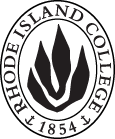 Cover page	scroll over blue text to see further important instructions: [if not working select “COMMents on rollover” in your Word preferences under view] please read these.N.B. Please do not use highlight to select choices within a category but simply delete the options that do not apply to your proposal (e.g. in A.2 if this is a course revision proposal, just delete the creation and deletion options and the various program ones, so it reads “course revision”) Do not ever delete any of the numbered categories—if they do not apply leave them blank. ALL numbered categories in section (A) must be completed. If there are no resources impacted it is okay to put “none” in A. 7B.  NEW OR REVISED COURSES  Delete section B if the proposal does not include a new or revised course. As in section A. do not highlight but simply delete suggested options not being used. Always fill in b. 1 and B. 3 for context.C. Program Proposals   DELETE section C  if the proposal is not revising, creating, deleting or suspending any progam. D. SignaturesChanges that affect General Education in any way MUST be approved by ALL Deans and COGE Chair.Changes that directly impact more than one department/program MUST have the signatures of all relevant department chairs, program directors, and their relevant dean (e.g. when creating/revising a program using courses from other departments/programs). Check UCC manual 4.2 for further guidelines on whether the signatures need to be approval or acknowledgement.Proposals that do not have appropriate approval signatures will not be considered. Type in name of person signing and their position/affiliation.Send electronic files of this proposal and accompanying catalog copy to curriculum@ric.edu and a printed signature copy of this whole form to the current Chair of UCC. Check UCC website for due dates.D.1. Approvals: required from programs/departments/deans who originate the proposal. THESE may include multiple departments, e.g., for joint/interdisciplinary proposals. D.2. Acknowledgements: REQUIRED from OTHER PROGRAMS/DEPARTMENTS (and their relevant deans if not already included above) that are IMPACTED BY THE PROPOSAL. SIGNATURE DOES NOT INDICATE APPROVAL, ONLY AWARENESS THAT THE PROPOSAL IS BEING SUBMITTED. CONCERNS SHOULD BE BROUGHT TO THE UCC COMMITTEE MEETING FOR DISCUSSION; all faculty are welcome to attend.A.1. Course or programPHIL 261 Philosophy of Health and Well-BeingPHIL 261 Philosophy of Health and Well-BeingPHIL 261 Philosophy of Health and Well-BeingPHIL 261 Philosophy of Health and Well-BeingReplacing PHIL 261 Ethical issues in HealthPHIL 261 Ethical issues in HealthPHIL 261 Ethical issues in HealthPHIL 261 Ethical issues in HealthA. 1b. Academic unitFaculty of Arts and SciencesFaculty of Arts and SciencesFaculty of Arts and SciencesFaculty of Arts and SciencesA.2. Proposal typeCourse:   revision Course:   revision Course:   revision Course:   revision A.3. OriginatorGlenn RawsonHome departmentPhilosophyPhilosophyPhilosophyA.4. Context and Rationale Note: Must include additional information in smart tip for all new programsThis proposal revises the title and description of PHIL 261, which used to serve the old General Education Core 4 category. As revised, the course is still focused on health and ethics, but now more obviously suits the goals and requirements of the Connections category.Health is an expansive concern that embraces much of our lives. Think not only of physicians and psychiatrists and pharmacies, but also nutrition and exercise and mindfulness, together with the wide range of environmental and social factors involved in public health initiatives. Here at RIC, health-focused programs span our five schools: in addition to the Schools of Nursing and Social Work, we have Chemical Dependency/Addiction Studies, Gerontology, Health Care Administration, Health Sciences, Public Health Promotion, and Wellness and Exercise Science. This course explores basic concepts and values that reveal connections among all of those programs and more.Since health is one of the most valuable aspects of our lives – often a matter of life and death, and a crucial to quality of life – it has an especially thick relationship with ethics. All of the disciplines mentioned above have a role in promoting both individual autonomy and the general welfare, and all face prominent challenges in overcoming longstanding social injustices. That's true whether we conceive of health as absence of disease in well-functioning organs, or as conditions for effective agency as a human person, or even as "a state of complete physical, mental and social well-being" (as by the W.H.O.). The special relationship between health and ethics has been explored since classical Greece, when the Hippocratic Oath was formulated, and when some philosophers explained both happiness and justice in terms of mental health. It continues today, with debates about a human right to healthcare and increasing attention to social determinants of health. There are now many high-profile institutes of bioethics, and a course about medical ethics on almost every college campus.In this Connections course, connections among those many disciplines will be expored through philosophical examination of (a) various, related concepts of health and disease, which emphasize different aspects of human nature and cultures, and (b) various, related applications of ethical principles of welfare, autonomy and justice. This nest of topics is perfect for exercising critical thinking collaboratively, because it involves debates about goods that affect us all, and for which there are no definitive answers, but difficult decisions still have to be made.This proposal revises the title and description of PHIL 261, which used to serve the old General Education Core 4 category. As revised, the course is still focused on health and ethics, but now more obviously suits the goals and requirements of the Connections category.Health is an expansive concern that embraces much of our lives. Think not only of physicians and psychiatrists and pharmacies, but also nutrition and exercise and mindfulness, together with the wide range of environmental and social factors involved in public health initiatives. Here at RIC, health-focused programs span our five schools: in addition to the Schools of Nursing and Social Work, we have Chemical Dependency/Addiction Studies, Gerontology, Health Care Administration, Health Sciences, Public Health Promotion, and Wellness and Exercise Science. This course explores basic concepts and values that reveal connections among all of those programs and more.Since health is one of the most valuable aspects of our lives – often a matter of life and death, and a crucial to quality of life – it has an especially thick relationship with ethics. All of the disciplines mentioned above have a role in promoting both individual autonomy and the general welfare, and all face prominent challenges in overcoming longstanding social injustices. That's true whether we conceive of health as absence of disease in well-functioning organs, or as conditions for effective agency as a human person, or even as "a state of complete physical, mental and social well-being" (as by the W.H.O.). The special relationship between health and ethics has been explored since classical Greece, when the Hippocratic Oath was formulated, and when some philosophers explained both happiness and justice in terms of mental health. It continues today, with debates about a human right to healthcare and increasing attention to social determinants of health. There are now many high-profile institutes of bioethics, and a course about medical ethics on almost every college campus.In this Connections course, connections among those many disciplines will be expored through philosophical examination of (a) various, related concepts of health and disease, which emphasize different aspects of human nature and cultures, and (b) various, related applications of ethical principles of welfare, autonomy and justice. This nest of topics is perfect for exercising critical thinking collaboratively, because it involves debates about goods that affect us all, and for which there are no definitive answers, but difficult decisions still have to be made.This proposal revises the title and description of PHIL 261, which used to serve the old General Education Core 4 category. As revised, the course is still focused on health and ethics, but now more obviously suits the goals and requirements of the Connections category.Health is an expansive concern that embraces much of our lives. Think not only of physicians and psychiatrists and pharmacies, but also nutrition and exercise and mindfulness, together with the wide range of environmental and social factors involved in public health initiatives. Here at RIC, health-focused programs span our five schools: in addition to the Schools of Nursing and Social Work, we have Chemical Dependency/Addiction Studies, Gerontology, Health Care Administration, Health Sciences, Public Health Promotion, and Wellness and Exercise Science. This course explores basic concepts and values that reveal connections among all of those programs and more.Since health is one of the most valuable aspects of our lives – often a matter of life and death, and a crucial to quality of life – it has an especially thick relationship with ethics. All of the disciplines mentioned above have a role in promoting both individual autonomy and the general welfare, and all face prominent challenges in overcoming longstanding social injustices. That's true whether we conceive of health as absence of disease in well-functioning organs, or as conditions for effective agency as a human person, or even as "a state of complete physical, mental and social well-being" (as by the W.H.O.). The special relationship between health and ethics has been explored since classical Greece, when the Hippocratic Oath was formulated, and when some philosophers explained both happiness and justice in terms of mental health. It continues today, with debates about a human right to healthcare and increasing attention to social determinants of health. There are now many high-profile institutes of bioethics, and a course about medical ethics on almost every college campus.In this Connections course, connections among those many disciplines will be expored through philosophical examination of (a) various, related concepts of health and disease, which emphasize different aspects of human nature and cultures, and (b) various, related applications of ethical principles of welfare, autonomy and justice. This nest of topics is perfect for exercising critical thinking collaboratively, because it involves debates about goods that affect us all, and for which there are no definitive answers, but difficult decisions still have to be made.This proposal revises the title and description of PHIL 261, which used to serve the old General Education Core 4 category. As revised, the course is still focused on health and ethics, but now more obviously suits the goals and requirements of the Connections category.Health is an expansive concern that embraces much of our lives. Think not only of physicians and psychiatrists and pharmacies, but also nutrition and exercise and mindfulness, together with the wide range of environmental and social factors involved in public health initiatives. Here at RIC, health-focused programs span our five schools: in addition to the Schools of Nursing and Social Work, we have Chemical Dependency/Addiction Studies, Gerontology, Health Care Administration, Health Sciences, Public Health Promotion, and Wellness and Exercise Science. This course explores basic concepts and values that reveal connections among all of those programs and more.Since health is one of the most valuable aspects of our lives – often a matter of life and death, and a crucial to quality of life – it has an especially thick relationship with ethics. All of the disciplines mentioned above have a role in promoting both individual autonomy and the general welfare, and all face prominent challenges in overcoming longstanding social injustices. That's true whether we conceive of health as absence of disease in well-functioning organs, or as conditions for effective agency as a human person, or even as "a state of complete physical, mental and social well-being" (as by the W.H.O.). The special relationship between health and ethics has been explored since classical Greece, when the Hippocratic Oath was formulated, and when some philosophers explained both happiness and justice in terms of mental health. It continues today, with debates about a human right to healthcare and increasing attention to social determinants of health. There are now many high-profile institutes of bioethics, and a course about medical ethics on almost every college campus.In this Connections course, connections among those many disciplines will be expored through philosophical examination of (a) various, related concepts of health and disease, which emphasize different aspects of human nature and cultures, and (b) various, related applications of ethical principles of welfare, autonomy and justice. This nest of topics is perfect for exercising critical thinking collaboratively, because it involves debates about goods that affect us all, and for which there are no definitive answers, but difficult decisions still have to be made.This proposal revises the title and description of PHIL 261, which used to serve the old General Education Core 4 category. As revised, the course is still focused on health and ethics, but now more obviously suits the goals and requirements of the Connections category.Health is an expansive concern that embraces much of our lives. Think not only of physicians and psychiatrists and pharmacies, but also nutrition and exercise and mindfulness, together with the wide range of environmental and social factors involved in public health initiatives. Here at RIC, health-focused programs span our five schools: in addition to the Schools of Nursing and Social Work, we have Chemical Dependency/Addiction Studies, Gerontology, Health Care Administration, Health Sciences, Public Health Promotion, and Wellness and Exercise Science. This course explores basic concepts and values that reveal connections among all of those programs and more.Since health is one of the most valuable aspects of our lives – often a matter of life and death, and a crucial to quality of life – it has an especially thick relationship with ethics. All of the disciplines mentioned above have a role in promoting both individual autonomy and the general welfare, and all face prominent challenges in overcoming longstanding social injustices. That's true whether we conceive of health as absence of disease in well-functioning organs, or as conditions for effective agency as a human person, or even as "a state of complete physical, mental and social well-being" (as by the W.H.O.). The special relationship between health and ethics has been explored since classical Greece, when the Hippocratic Oath was formulated, and when some philosophers explained both happiness and justice in terms of mental health. It continues today, with debates about a human right to healthcare and increasing attention to social determinants of health. There are now many high-profile institutes of bioethics, and a course about medical ethics on almost every college campus.In this Connections course, connections among those many disciplines will be expored through philosophical examination of (a) various, related concepts of health and disease, which emphasize different aspects of human nature and cultures, and (b) various, related applications of ethical principles of welfare, autonomy and justice. This nest of topics is perfect for exercising critical thinking collaboratively, because it involves debates about goods that affect us all, and for which there are no definitive answers, but difficult decisions still have to be made.A.5. Student impactMust include to explain why this change is being made?This course adds a Connections option that concerns a large dimension of modern society and vital issues in our personal lives. It should be of interest to many RIC students, and particularly to students in the many health-focused programs across our five schools.This course adds a Connections option that concerns a large dimension of modern society and vital issues in our personal lives. It should be of interest to many RIC students, and particularly to students in the many health-focused programs across our five schools.This course adds a Connections option that concerns a large dimension of modern society and vital issues in our personal lives. It should be of interest to many RIC students, and particularly to students in the many health-focused programs across our five schools.This course adds a Connections option that concerns a large dimension of modern society and vital issues in our personal lives. It should be of interest to many RIC students, and particularly to students in the many health-focused programs across our five schools.This course adds a Connections option that concerns a large dimension of modern society and vital issues in our personal lives. It should be of interest to many RIC students, and particularly to students in the many health-focused programs across our five schools.A.6.a. Impact on other programs NoneNoneNoneNoneNoneA.6.b. Will this impact transfer agreements? Explain how and list what needs to be updated.NoNoNoNoNoA.7. Resource impactFaculty PT & FT: None: current Philosophy faculty can teach it.None: current Philosophy faculty can teach it.None: current Philosophy faculty can teach it.None: current Philosophy faculty can teach it.A.7. Resource impactLibrary:NoneNoneNoneNoneA.7. Resource impactTechnologyNoneNoneNoneNoneA.7. Resource impactFacilities:NoneNoneNoneNoneA.8. Semester effectiveFall 2022 A.9. Rationale if sooner than next Fall A.9. Rationale if sooner than next FallA.10. INSTRUCTIONS FOR CATALOG COPY:  Use the Word copy versions of the catalog sections found on the UCC Forms and Information page. Cut and paste into a single file ALL the relevant pages from the college catalog that need to be changed. Use tracked changes feature to show how the catalog will be revised as you type in the revisions. If totally new copy, indicate where it should go in the catalog. If making related proposals a single catalog copy that includes all changes is preferred. Send catalog copy as a separate single Word file along with this form.A.10. INSTRUCTIONS FOR CATALOG COPY:  Use the Word copy versions of the catalog sections found on the UCC Forms and Information page. Cut and paste into a single file ALL the relevant pages from the college catalog that need to be changed. Use tracked changes feature to show how the catalog will be revised as you type in the revisions. If totally new copy, indicate where it should go in the catalog. If making related proposals a single catalog copy that includes all changes is preferred. Send catalog copy as a separate single Word file along with this form.A.10. INSTRUCTIONS FOR CATALOG COPY:  Use the Word copy versions of the catalog sections found on the UCC Forms and Information page. Cut and paste into a single file ALL the relevant pages from the college catalog that need to be changed. Use tracked changes feature to show how the catalog will be revised as you type in the revisions. If totally new copy, indicate where it should go in the catalog. If making related proposals a single catalog copy that includes all changes is preferred. Send catalog copy as a separate single Word file along with this form.A.10. INSTRUCTIONS FOR CATALOG COPY:  Use the Word copy versions of the catalog sections found on the UCC Forms and Information page. Cut and paste into a single file ALL the relevant pages from the college catalog that need to be changed. Use tracked changes feature to show how the catalog will be revised as you type in the revisions. If totally new copy, indicate where it should go in the catalog. If making related proposals a single catalog copy that includes all changes is preferred. Send catalog copy as a separate single Word file along with this form.A.10. INSTRUCTIONS FOR CATALOG COPY:  Use the Word copy versions of the catalog sections found on the UCC Forms and Information page. Cut and paste into a single file ALL the relevant pages from the college catalog that need to be changed. Use tracked changes feature to show how the catalog will be revised as you type in the revisions. If totally new copy, indicate where it should go in the catalog. If making related proposals a single catalog copy that includes all changes is preferred. Send catalog copy as a separate single Word file along with this form.A.10. INSTRUCTIONS FOR CATALOG COPY:  Use the Word copy versions of the catalog sections found on the UCC Forms and Information page. Cut and paste into a single file ALL the relevant pages from the college catalog that need to be changed. Use tracked changes feature to show how the catalog will be revised as you type in the revisions. If totally new copy, indicate where it should go in the catalog. If making related proposals a single catalog copy that includes all changes is preferred. Send catalog copy as a separate single Word file along with this form.A.11. List here (with the relevant urls), any RIC website pages that will need to be updated (to which your department does not have access) if this proposal is approved, with an explanation as to what needs to be revised:A.11. List here (with the relevant urls), any RIC website pages that will need to be updated (to which your department does not have access) if this proposal is approved, with an explanation as to what needs to be revised:A.11. List here (with the relevant urls), any RIC website pages that will need to be updated (to which your department does not have access) if this proposal is approved, with an explanation as to what needs to be revised:A.11. List here (with the relevant urls), any RIC website pages that will need to be updated (to which your department does not have access) if this proposal is approved, with an explanation as to what needs to be revised:A.11. List here (with the relevant urls), any RIC website pages that will need to be updated (to which your department does not have access) if this proposal is approved, with an explanation as to what needs to be revised:A.11. List here (with the relevant urls), any RIC website pages that will need to be updated (to which your department does not have access) if this proposal is approved, with an explanation as to what needs to be revised:Old (for revisions only)ONLY include information that is being revised, otherwise leave blank. NewExamples are provided within some of the boxes for guidance, delete just the examples that do not apply.B.1. Course prefix and number PHIL 261PHIL 261B.2. Cross listing number if anyB.3. Course title Ethical Issues in Health CarePhilosophy of Health and Well-BeingB.4. Course description This is a critical inquiry into ethical issues in health care. Moral theories from both Western and non-Western traditions are discussed and applied to issues in health care.Students explore connections across traditional practices and recent developments concerning human health through philosophical concepts of health and well-being, plus ethical principles such as welfare, autonomy, and justice.B.5. Prerequisite(s)Gen Ed Core 1, 2, 3 [old program]FYS 100, FYW 100/FYW 100P/FYW 100H and 45 credit hoursB.6. OfferedFall  | Spring  | Summer  Fall  | Spring  | B.7. Contact hours 44B.8. Credit hours44B.9. Justify differences if anyB.10. Grading system Letter grade  Letter grade  B.11. Instructional methods Lecture  | Seminar  | Small group  Lecture  | Seminar  | Small group B.11.a  Delivery MethodOn campus On campusB.12.  CATEGORIES       12. a. How to be used ElectiveElective       12 b. Is this an Honors          course?NONO       12. c. General Education          N.B. Connections must include at                      least 50% Standard Classroom          instruction.YES  category: Core 4 [old program]YES  category: Connections       12. d.  Writing in the        Discipline (WID)NONOB.13. How will student performance be evaluated?Attendance  | Class participation |  Exams  |  Presentations  | Papers  | Quizzes | Projects | Attendance  | Class participation |  Exams  |  Presentations  | Papers  | Quizzes | Projects | B.14 Recommended class-size3030B.15. Redundancy statementB. 16. Other changes, if anyB.17. Course learning outcomes: List each one in a separate rowProfessional Org.Standard(s), if relevantHow will each outcome be measured?Critical or Creative Thinkingn/aExam essays and other short assignments comparing pros and cons of different ways of conceiving health and disease, as applied in various health practices.Exam essays and other short assignments about evaluating health practices with various ethical principles.Collaborative slideshow presentation about various ethical dimensions of a problem in a particular health discipline.Essay of reflection on the process of collaborating in teams about ethical evaluation.Written Communicationn/aExam essays and other short assignments comparing pros and cons of different ways of conceiving health and disease, as applied in various health practices.Exam essays and other short assignments about evaluating health practices with various ethical principles.Essay of reflection on the process of collaborating in teams about ethical evaluation.Research Fluencyn/aLibrary session introducing responsible sources for researching ethical issues in health disciplines.Collaborative use of those research resources for a team presentation in class.Oral Communicationn/aInterviews of select volunteer experts from RI in a variety of health disciplines.Collaborative slideshow presentation about the various ethical dimensions of a problem in a particular health discipline.Collaborative Workn/aCollaborative use of Adams Library research resources for a team presentation.Collaborative slideshow presentation about the various ethical dimensions of a problem in a particular health discipline.B.18. Topical outline: DO NOT INSERT WHOLE SYLLABUS, JUST A TWO-TIER TOPIC OUTLINE. Proposals that ignore this request will be returned for revision.I. CONCEPTS OF HEALTH AND DISEASEA. Evolving Historical Understandings of DiseaseB. Overlapping and Contested Notions: Disease, Illness, Injury, Disorder, DisabilityC. Difficulties in Defining Life and DeathD. Rival Conceptions of Health: Naturalism and Normativism, Neutralism and Well-BeingII. ETHICAL PRINCIPLES IN HEALTHCAREA. AutonomyB. WelfareC. JusticeIII.	APPLICATIONS OF HEALTH CONCEPTS AND ETHICAL PRINCIPLESSome selection of a few such options each semester, perhaps with student input.A. NursingB. Food and NutritionC. Exercise, Sports Medicine, Physical TherapyD. Mental Health / Behavioral HealthE. Substance Abuse and AddictionF. Transplantation and other "Heroic" MeasuresG. Research on Human SubjectsH. Ob/Gyn and Women's HealthI. PediatricsJ. GerontologyK. Hospice and Palliative CareL. Genetic or Biotechnological EnhancementM. Public Health and Social Determinants of HealthNamePosition/affiliationSignatureDateGlenn RawsonChair, Philosophy Glenn Rawson2/26/22Earl SimsonDean, Faculty of Arts & SciencesEarl Simson03/01/2022Joe ZornadoChair, COGE*approved via e-mail03/04/2022Jeannine Dingus-EasonDean, FSEHD*approved via e-mail3/31/2022Alema KarimDean, School of BusinessAlema Karim3/18/2022Carolynn MastersDean, School of Nursing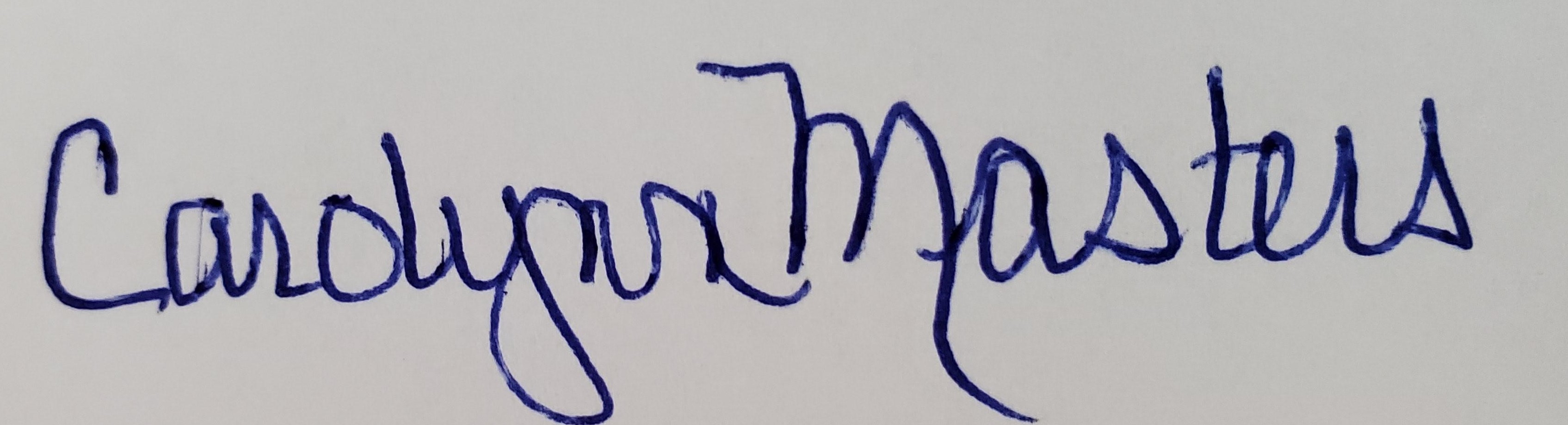 3/31/2022Jayashree NimmagaddaDean, School of Social Work*approved via e-mail3/31/22NamePosition/affiliationSignatureDateTab to add rows